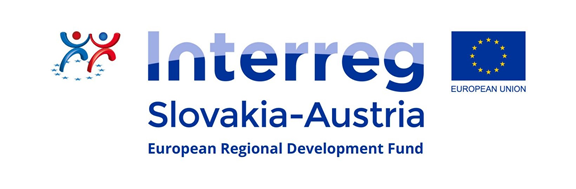 VÝZVA NA VÝBER ODBORNÝCH HODNOTITEĽOVpre hodnotenie žiadostí o nenávratný finančný príspevok predložených v rámci programu spolupráce Interreg V-A Slovenská republika – Rakúsko Riadiaci orgán programu Interreg V-A Slovenská republika – Rakúsko (ďalej iba „program“) zverejňuje výzvu na výber odborných hodnotiteľov, ktorí sa budú podieľať na procese odborného hodnotenia žiadostí o nenávratný finančný príspevok predložených v rámci programu Interreg V-A SK-AT 2014-2020 (ďalej len „žiadosť o NFP“).Typ výzvy: 		otvorenáDátum vyhlásenia: 	07.02.2018Dátum uzavretia: 	Uzavretie výzvy nastane najneskôr do 30 dní od uzavretia posledného hodnotiaceho kola výziev na predkladanie žiadostí o NFP. Riadiaci orgán včas zverejní na webovom sídle programu informáciu o plánovanom uzavretí výzvy na výber odborných hodnotiteľov.Cieľom výzvy je výber vhodných odborných hodnotiteľov pre proces odborného hodnotenia žiadostí o NFP. Záujemcovia, ktorí splnia požadované kritéria budú zaradení do databázy odborných hodnotiteľov podľa ich odbornosti a budú evidovaní do konca programového obdobia 2014 - 2020. Vytvorená databáza odborných hodnotiteľov bude predstavovať nástroj pre odborné hodnotenie žiadostí o NFP. Priradenie odborného hodnotiteľa k žiadosti o NFP za účelom vypracovania písomného stanoviska sa uskutoční formou losovania.Odborný hodnotiteľ sa môže na základe žiadosti vzdať tejto funkcie a rovnako aj riadiaci orgán si vyhradzuje právo ukončiť spoluprácu s odborným hodnotiteľom v prípade nedostatočného plnenia jeho povinností a/alebo v prípade zistenia skutočností, či okolností, ktoré by mohli spochybniť jeho nezávislosť, nestrannosť a/alebo dôveryhodnosť. Odborný hodnotiteľ bude svoju činnosť v rámci výkonu odborného hodnotenia vykonávať na základe Dohody o vykonaní práce uzatvorenej s riadiacim orgánom, ktorá nezakladá riadiacemu orgánu povinnosť služby experta využiť. Riadiaci orgán uzatvára dohodu priamo s odborným hodnotiteľom (nie s právnickou osobou).  Odmena za výkon odborného hodnotenia predstavuje 100 EUR za hodnotenie jednej žiadosti o NFP pre každého odborného hodnotiteľa. Odmena za výkon odborného hodnotenia bude financovaná z rozpočtu Ministerstva pôdohospodárstva a rozvoja vidieka. V prípade posudzovania žiadosti o NFP v oblasti štátnej pomoci je odmena za výkon posúdenia vo výške 200 EUR.Vzhľadom na špecifickosť programu, hodnotenie jednotlivých žiadostí o NFP neprebieha v priestoroch RO.Odborní hodnotitelia sa budú podieľať na hodnotiacom procese žiadostí o NFP prostredníctvom výkonu ich odborného hodnotenia v súlade s platnou programovou dokumentáciou. Žiadosti o NFP budú predložené v slovenskom a nemeckom jazyku, pričom hodnotiteľ bude vykonávať hodnotenie v anglickom jazyku. Hodnotenie predstavuje stanovisko hodnotiteľa v súvislom texte, pričom bude zohľadňovať kritériá hodnotenia v zmysle príručky pre hodnotiteľa. Riadne podpísané odborné hodnotenie vo forme stanoviska bude včas doručené poštou, alebo osobne na adresu riadiaceho orgánu uvedenú v kapitole 7 tejto výzvy, alebo prostredníctvom elektronickej komunikácie. V prípade  potreby konzultácie resp. vysvetlenia odborného hodnotenia je hodnotiteľ povinný poskytnúť potrebnú súčinnosť riadiacemu orgánu, prípadne zabezpečiť svoju účasť na stretnutiach resp. zasadnutí Monitorovacieho výboru.Všeobecné kritéria a spôsob ich overenia:bezúhonnosť (výpis z registra trestov fyzickej osoby, nie starší ako 3 mesiace ku dňu jeho predloženia),nestrannosť (čestné vyhlásenie),spôsobilosť na právne úkony (čestné vyhlásenie),znalosť programových dokumentov (čestné vyhlásenie),ovládanie práce s PC: MS Word, MS Excel, Internet, E-mail (čestné vyhlásenie),porozumenie slovenskému jazyku, anglickému jazyku (úroveň B2) a nemeckému jazyku (úroveň B1) (čestné vyhlásenie)Odborné kritéria a spôsob ich overenia:vysokoškolské vzdelanie, resp. stredoškolské vzdelanie (doklady o vzdelaní),prax v odbore činností alebo príbuznom odbore, ktorý zodpovedá posudzovanému špecifickému cieľu (životopis, referencie), minimálne 3 ročná v prípade vysokoškolského vzdelania, minimálne 8 ročná v prípade stredoškolského vzdelania,ďalej: znalosť programového územia v odbore svojej pôsobnosti (čestné vyhlásenie),znalosť platných právnych predpisov SR a EÚ v oblasti svojej pôsobnosti a v oblasti, v rámci ktorej sa uchádza o hodnotenie žiadostí o NFP (čestné vyhlásenie),skúsenosti s hodnotením projektov financovaných z fondov EÚ sú vítané (životopis, referencie)Odborný hodnotiteľ musí byť znalý pomerov v odbore svojho pôsobenia v oprávnenom programovom území a/alebo mimo oprávneného územia. Oprávnené programové územie:SR: Trnavský samosprávny kraj / Bratislavský samosprávny krajAT: Burgenland/ Dolné Rakúsko/ ViedeňZáujemcovia musia preukázať odborné vedomosti a schopnosti minimálne v jednej z nasledovných oblastí programu:výskum, vývoj a inovácie - aktivity výskumu a inovácií v oblasti biologických vied, biotechnológie, obnoviteľných zdrojov, “smart mobility“, sociálne inovácie, kreatívny priemysel,vzdelávanie (vrátane celoživotného vzdelávania),životné prostredie (ochrana a starostlivosť o životné prostredie, NATURA 2000, ochrana biotopov a druhov, rozvoj zelenej infraštruktúry, informačný systém o životnom prostredí a plošný monitoring, riadenie a manažment prírodne hodnotných území, ekostabilizačné prvky v krajine a prevencia a odstraňovanie dôsledkov erózie pôdy),prírodné a kultúrne dedičstvo (ochrana, rozvoj a využívanie potenciálu pamiatok prírodného a kultúrneho dedičstva, rozvoj udržateľného cestovného ruchu),doprava – (rozvoj stratégií, koncepcií pre udržateľnú multimodálnu mobilitu v mestách, regiónoch, vidieckych oblastiach,  e- mobilita, vytvorenie cezhraničných inteligentných systémov, rozvoj cyklistickej dopravy, malé rekonštrukcie na vybavenie autobusových a železničných zastávok, multimodálnych terminálov),inštitucionálna spolupráca (právna a administratívna spolupráca a spolupráca medzi občanmi a inštitúciami - zvyšovanie inštitucionálnych kapacít, efektívna verejná správa a verejné služby, vytváranie a upevňovanie partnerstiev, sietí a podporných cezhraničných štruktúr)oblasť štátnej pomoci – posúdenie súladu poskytnutia štátnej pomoci s príslušnými právnymi predpismi, so špeciálnym zameraním na poskytovanie minimálnej pomoci tzv. „schémy de minimis“.Odborní hodnotitelia budú vyberaní na základe preukázania ich odborných vedomostí a schopností na plnenie úloh uvedených vo výzve. Záujemcovia sa podľa svojho odborného zamerania hlásia na hodnotenie vybranej oblasti reprezentujúcej príslušný špecifický cieľ prioritnej osi programu spolupráce. Profesijný životopis je potrebné kompletne vyplniť, musí obsahovať osobné údaje, históriu zamestnania, vzdelávania a odbornej prípravy, osobné zručnosti a schopnosti a musí byť vlastnoručne podpísaný.K informáciám o zamestnaní záujemca v životopise uvedie:orgán/organizáciu, v ktorej pracuje/pracoval, ako aj príslušnú dĺžku zamestnania,konkrétne projekty a/alebo úlohy, na ktorých sa podieľal a ktoré sú obzvlášť relevantné pre odborné hodnotenie príslušnej oblasti podľa jednotlivých špecifických cieľov,kontaktné údaje osoby, u ktorej je možné informácie o dosiahnutej praxi overiť,referencie od zamestnávateľa, odberateľa služieb, alebo objektívne overiteľné referencie.V predloženej dokumentácii musí záujemca preukázať, že má potrebné zručnosti, dostatočné odborné skúsenosti a znalosti v oblastiach, na ktoré je program zameraný a spĺňa kritéria na výber.Riadiaci orgán si vyhradzuje právo požadovať v neskoršej fáze akékoľvek podporné podklady a vyradiť z databázy ktoréhokoľvek odborného hodnotiteľa, ktorý poskytol nepresné alebo nepravdivé vyhlásenia.Pre výkon úloh spojených s odborným hodnotením musí vybraný odborný hodnotiteľ preukázať etické správanie a musí rešpektovať dôvernosť informácií a dokumentov, ku ktorým bude mať prístup. Súčasťou dohody podpísanej medzi riadiacim orgánom a odborným hodnotiteľom bude čestné prehlásenie o mlčanlivosti, nestrannosti a nezávislosti preukazujúce, že neexistuje žiadny konflikt záujmov medzi ich prácou a výkonom úloh odborného hodnotiteľa. Konflikt záujmov pre účely tejto výzvy upravuje § 46 zákona č. 292/2014 Z. z. o príspevku z EŠIF  a o zmene a doplnení niektorých zákonov. Odborným hodnotiteľom nesmie byť osoba, ktorá je starostom obce, primátorom mesta, predsedom samosprávneho kraja, zástupcom niektorého z nich alebo členom týchto zastupiteľstiev/rád alebo riadnym členom, pozorovateľom, ich zástupcom v  Monitorovacom výbore programu a rovnako nesmie byť zainteresovaný do prípravy, predloženia a/alebo realizácie predkladaných projektov v zmysle hore uvedeného zákona.Žiadosti o zaradenie do databázy odborných hodnotiteľov je možné zasielať počas celej doby trvania výzvy. Počas celej doby trvania výzvy predkladajú záujemcovia kompletné žiadosti o zaradenie do databázy odborných hodnotiteľov na riadiaci orgán v listinnej podobe poštovou zásielkou, osobne alebo kuriérom na adresu:Ministerstvo pôdohospodárstva a rozvoja vidieka SROdbor riadenia a implementácie programov cezhraničnej spolupráce Račianska 153/A P. O. Box 1830 03 Bratislava 33Slovenská republika  Žiadosť musí byť vyplnená písmom, ktoré umožňuje rozpoznanie obsahu textu, a to iba na počítači.Žiadosť sa predkladá v písomnej (tlačenej) forme, vrátane príloh a to v nepriehľadnom uzavretom obale, na ktorom sú uvedené nasledovné náležitosti:meno, priezvisko a adresa záujemcunázov a adresa vyhlasovateľa výzvy (riadiaceho orgánu)nápis „Výzva na odborných hodnotiteľov Interreg V-A SK-AT“nápis „Neotvárať“prostredníctvom e-schránky (v prípade, ak to z technických príčin nie je možné, žiadateľ predkladá žiadosť v listinnej podobe v zmysle bodu 1).V žiadosti musí byť jasne uvedená oblasť hodnotenia, v rámci ktorej žiadateľ prejavuje záujem podieľať sa na procese odborného hodnotenia projektov. Žiadosti, ktoré nebudú spĺňať uvedenú požiadavku a náležitosti v zmysle bodu 7 tejto výzvy alebo nebudú zaslané v stanovenom termíne, nebudú akceptované.Všetky relevantné informácie budú zverejňované na stránke programu www.sk-at.eu.Žiadosť o zaradenie do databázy odborných hodnotiteľovVzor životopisu Čestné vyhlásenie Kód výzvyINTERREG V-A SK-AT/OH/2018/011. Všeobecné informácie 2. Úloha odborných hodnotiteľov3. Kritéria na výber odbornÝCH hodnotiteľOV 4. Výber odborných hodnotiteľov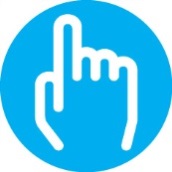 Každý záujemca, ktorý spĺňa kritériá na výber odborných hodnotiteľov, musí predložiť nasledovnú dokumentáciu:Žiadosť o zaradenie do databázy odborných hodnotiteľov (príloha č. 1 tejto výzvy),Životopis (príloha č. 2 tejto výzvy) a referencie,Kópia diplomu, resp. dokladu o najvyššom dosiahnutom vzdelaní, kópie certifikátov, osvedčení o odbornej spôsobilosti a pod.,Čestné vyhlásenie (príloha č. 3 tejto výzvy), ktorého súčasťou je tiežsúhlas so spracovaním osobných údajov podľa zákona č. 122/2013 Z. z. o ochrane osobných údajov a o zmene a doplnení niektorých zákonov v znení neskorších predpisov,súhlas so zverejnením informácií o odborných hodnotiteľoch v zmysle §48 zákona č. 292/2014 Z. z. o príspevku z EŠIF a o zmene a doplnení niektorých zákonov v znení neskorších predpisov a o ich praxi,Výpis z registra trestov fyzických osôb nie starší ako 3 mesiace ku dňu jeho predloženia.5. Konflikt záujmov6. Termín predkladania žiadostíVýber odborných hodnotiteľov bude prebiehať priebežne. Žiadateľ bude o výsledku výberu informovaný v lehote do 45 pracovných dní odo dňa doručenia žiadosti.Vybraní odborní hodnotitelia budú zaradení do databázy odborných hodnotiteľov pre program Interreg V-A SK-AT na programové obdobie 2014-2020 a následne budú povinní absolvovať školenie odborných hodnotiteľov.  7. Miesto a Spôsob doručenia žiadostiZáujemca predkladá na riadiaci orgán:I. Žiadosť o zaradenie do databázy odborných hodnotiteľov (príloha č. 1 tejto výzvy)II. Životopis a referencie (vzor príloha č. 2 tejto výzvy)III. Doklady o vzdelaní (kópia diplomu, dokladu o najvyššom dosiahnutom vzdelaní,       kópie certifikátov, osvedčení o odbornej spôsobilosti  a pod.)IV. Čestné vyhlásenie (príloha č. 3 tejto výzvy)V. Výpis z registra trestov fyzických osôb8. Ďalšie informácie9. Kontakt pre bližšie informácieMeno a priezvisko: Ing. Darina OborilováTel. č.: 02/58317 541E-mail: darina.oborilova@land.gov.sk10. Prílohy 